INGLÊS
PROFESSORA VERA FREITAS
UNIT 08 – LESSON 01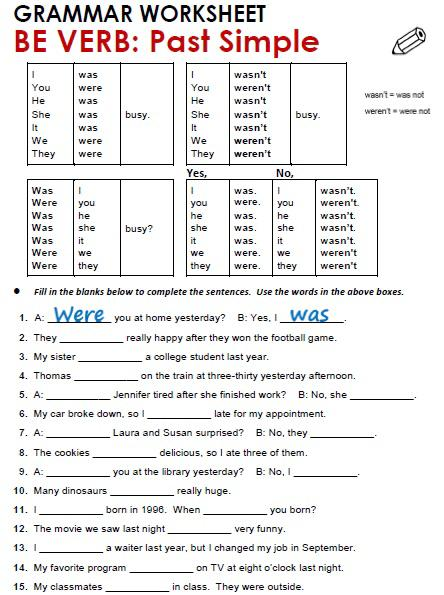 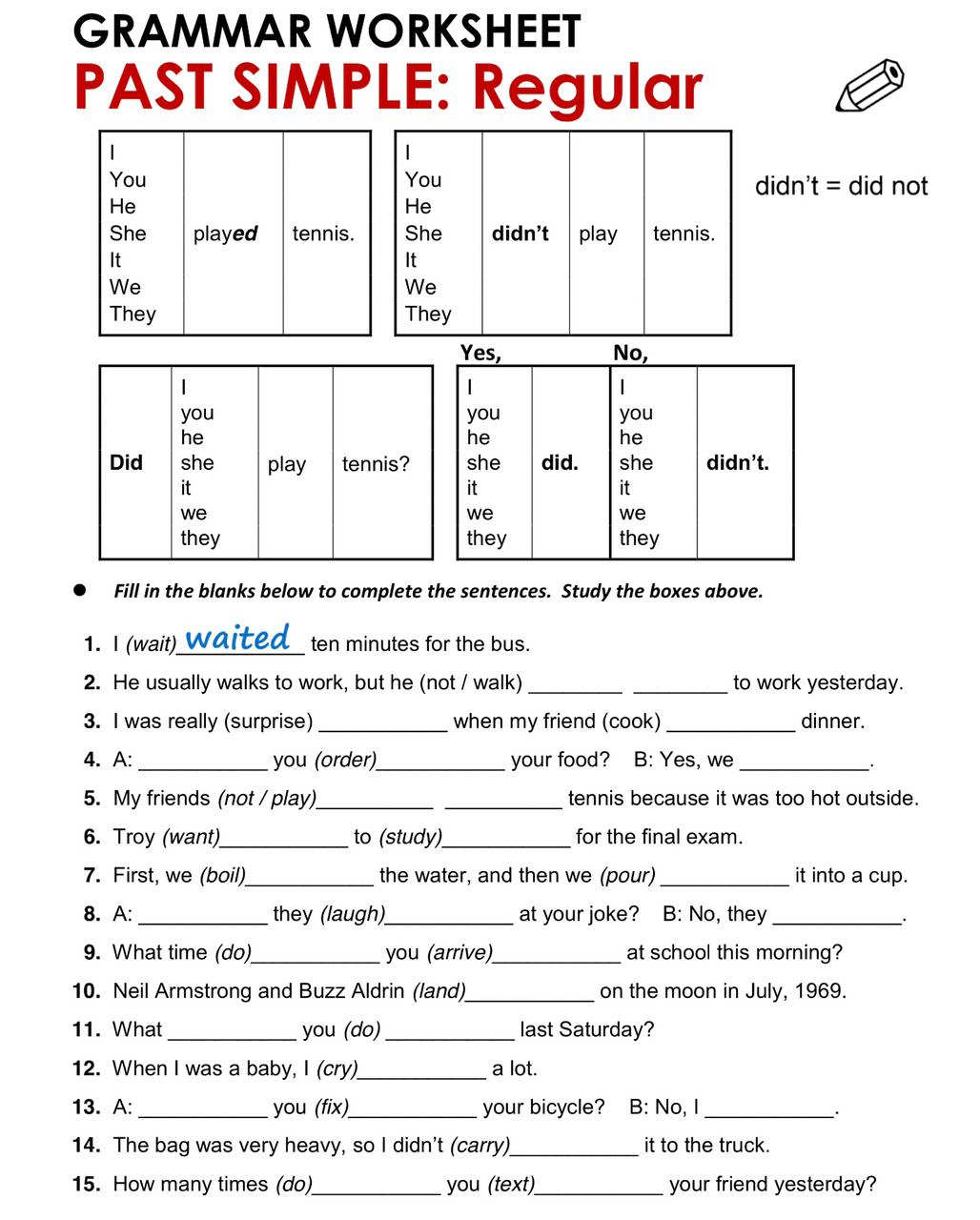 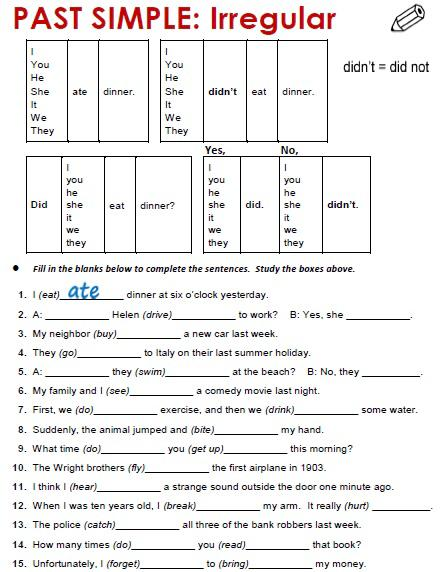 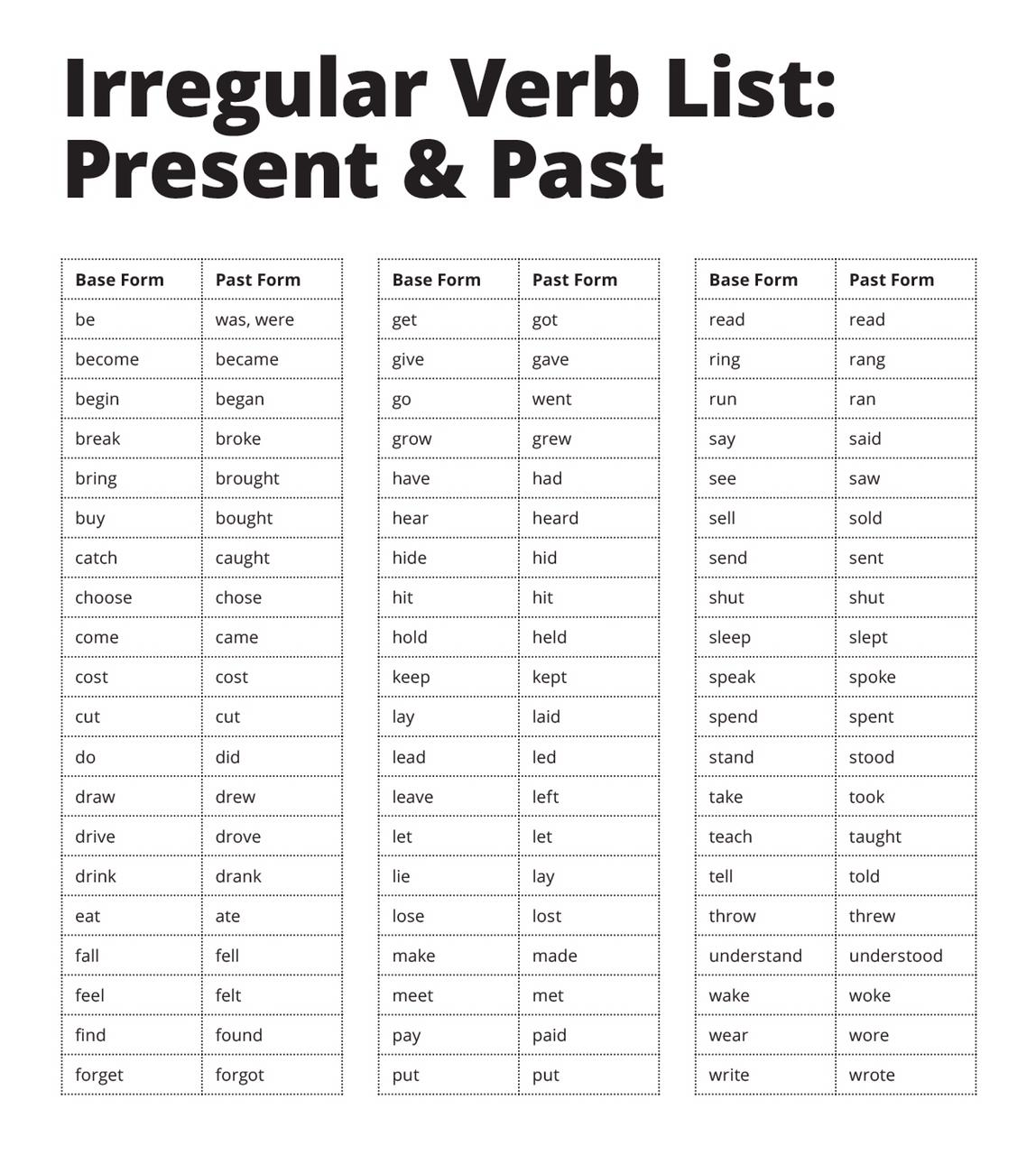 